STIC dnr: 10602PARTER Beställare Namn: (Anges vid kontraktstecknande) Organisationsnummer: (Anges vid kontraktstecknande) Adress: (Anges vid kontraktstecknande) E-post: (Anges vid kontraktstecknande) Telefon: (Anges vid kontraktstecknande) Leverantör Namn: (Anges vid kontraktstecknande) Organisationsnummer: (Anges vid kontraktstecknande) Adress: (Anges vid kontraktstecknande) E-post: (Anges vid kontraktstecknande) Telefon: (Anges vid kontraktstecknande).AFD ENTREPRENADFÖRESKRIFTER VID TOTALENTREPRENADAFD ENTREPRENADFÖRESKRIFTER VID TOTALENTREPRENADFör entreprenaden gäller Allmänna Bestämmelser för totalentreprenader avseende byggnads-, anläggnings- och installationsarbeten, ABT 06 med de ändringar och tillägg som följer av dessa administrativa föreskrifter.AFD.1 OmfattningRamavtalets omfattning:Ramavtalet omfattar markeringsarbeten, tillika entreprenader inom Solna stad, Sollentuna kommun, Sundbybergs stad och Upplands-Bro kommun.I arbetet ingår kommunens/stadens totala behov (med vissa undantag) av vägmarkering och markering på andra ytor samt tillhörande trafikanordningar i anslutning till markeringsarbetena.Varje år övergår ramavtalet till att bli en totalentreprenad per avropande kommun.AFD.11 KontraktshandlingarMed ändring av ABT 06 kap. 1 § 3 gäller vid motstridig uppgift i kontraktshandlingarna nedan angivna rangordning. Vid motstridig uppgift i anbudshandling och annan kontraktshandling gäller att uppgift i annan kontraktshandling äger företräde, om inte omständigheterna uppenbarligen föranleder annat.00 Skriftliga ändringar och tillägg till ramavtal/kontraktsvillkor/beställning 01 Ramavtal02 Kontraktsvillkor/beställning03 Ändringar i ABT 06 som är upptagna i sammanställning i AFD.111 04 ABT 06 (bifogas inte)05 Förfrågningsunderlag06 AnbudshandlingarAFD.111 Sammanställning över ändringar i ABT 06 eller ABT-U 07Ändring av fasta bestämmelse i ABT 06 finns införda under följande koder och rubriker:AFD.11 Kontraktshandlingar samt rangordning AFD.23 ÄTA-arbetenAFD.511Vite vid försening AFD.58 Ansvar efter garantitiden AFD.611 ErsättningAFD.8 HävningAFD.113 Ansvar för uppgifterEntreprenören förutsätts före anbudslämnande ha granskat och anmält eventuella oklarheter eller brister i handlingarna till beställaren. Det betyder bl. a att entreprenörens anbudssumma ska innefatta entreprenadens hela omfattning och att entreprenören därmed inte har rätt till ersättning utöver kontraktssumman, genom att hävda att någon del inte var kalkylerbar. Vid motstridiga uppgifter där entreprenören får räkna på billigaste lösning får entreprenören ej utföra detta utan dialog med beställaren.AFD.115 Uppföljning av avtalLeverantören ska varje år under januari månad inkomma med statistik över utförda mängder från föregående år till inköpscentralen och Beställaren. Denna statistik ska vara uppdelad utifrån kostnadspost i mängdförteckningen samt innehålla uppgift om vilka eventuella ÄTA-arbeten som utförts.All statistik ska levereras i Excelformat på inköpscentralens eller Beställarens begäran.Entreprenören ska, på anmodan av Beställaren, även överlämna GPS-position på arbetet samt datumstämplade foton före och efter målning på utfört arbete i enlighet med Beställarens instruktioner.AFD.12 ArbetsområdeAFD.121 Arbetsområdets gränserArbetsområdets gränser fastställs i samband med respektive avrop.AFD.122 Syn inom arbetsområdetBeställaren eller entreprenören kallar vid behov till syn i god tid innan arbetenas påbörjande. Dokumentation av syn sker genom protokoll, kompletterat med fotografier/film. Part som kallar till syn svarar för protokollföringen. Motsatt part ska beredas möjlighet att justera synprotokollet.AFD.13 FörutsättningarAFD.131 Uppgifter om sidoentreprenader och andra arbetenEntreprenören är skyldig att utan extra ersättning tåla intrång av Beställaren, av Beställaren anlitad entreprenör och/eller sidoentreprenörer.AFD.132 ArbetstiderArbete ska bedrivas helgfria måndag - fredag mellan 07.00 och 19.00. Om inte annat anges vid avrop eller startmöte.AFD.133 Pågående drift eller verksamhet inom och invid arbetsområdetPågående drift och verksamhet kan pågå inom eller invid arbetsområdet. Entreprenören ska bedriva sina arbeten så att störning av sådan pågående drift och verksamhet minimeras.Arbeten ska utföras med hänsyn till att pågående verksamhet inklusive trafik inom och invid arbetsområdet ska kunna pågå ostört under hela entreprenadtiden.AFD.135 Förutsättningar med hänsyn till vägtrafikEntreprenörens arbetsområde kommer under hela entreprenadtiden att beröras av vägtrafik såväl motorfordonstrafik som gång- och cykeltrafik.Befintliga väg- och fastighetsanslutningar ska vara i funktion under hela entreprenadtiden.Trafiken ska kunna passera arbetsplatsen med låg påverkansgrad under hela entreprenadtiden. Innan begränsningar av trafik genomförs ska alltid samråd ske med respektive väghållare. Väg får inte blockeras, stängas av eller annars göras oframkomlig för trafik utan väghållarens särskilda godkännande.Entreprenören ska upprätta erforderliga trafikanordningsplaner, i enlighet med respektive väghållares anvisningar eller i enlighet med vad som anges vid avrop.Vid behov av förändringar av trafikanordningsplan under entreprenadtiden ska samråd ske med BeställarenAFD.14 Skydds- och säkerhetsföreskrifter m mAFD.142 Skydds- och säkerhetsföreskrifter vid arbete i anslutning till vägPå eller invid gata eller väg ska väghållarens föreskrifter gällande tillfällig trafikanordning, säkerhets-, skydds- och lokala ordningsföreskrifter följas.Detta innebär att respektive kommun/stads regler för detta ska följas, om arbete utförs i anslutning av en väg med annan väghållare ska dennes rutiner följas.För regler angående arbetskläder, utbildning och märkning av fordon/arbetsmaskiner gäller Handbok- Arbete på väg, utgiven av SKL (Sveriges Kommuner och Landsting). Utgiven i Stockholm i januari 2014.AFD.143 Skydds- och säkerhetsföreskrifter vid arbete i anslutning till spårInnan arbete utförs vid spår ska Entreprenören samråda med Beställaren.Medför arbete i anslutning till spår en merkostnad för entreprenören ersätts detta som ett ÄTA- arbete.AFD.15 Varor m mAFD.151 Varor från entreprenörenEntreprenören skall med dokumentation visa att använda produkter uppfyller ställda krav. Finns inte sådan dokumentation att tillgå bekostar Entreprenören eventuell provning för att verifiera kraven och visa att rätt egenskaper erhålls.AFD.16 Tillstånd m mAFD.161 Tillstånd från myndigheterBygglov och tillstånd från polismyndighet/räddningstjänst beträffande provisoriska bodar, ställningar, skyltar med mera som krävs av byggnadsnämnden respektive polismyndighet ska sökas och bekostas av entreprenören.AFD.163 Överenskommelser m m AFD.17 AnmälningarAFD.171 Anmälningar till myndigheterAv Entreprenören träffade överenskommelser med myndigheter ska Beställaren underrättas härom. Kopia på överenskommelse skickas till Beställaren.AFD.172 Anmälningar till beställarenEntreprenören ska i förekommande fall till beställaren överlämna kännedomskopior av anmälningar till och från myndigheter avseende entreprenadens genomförande.Riskfyllda arbeten gällande kvalitet, miljö eller arbetsmiljö ska anmälas till Beställaren. Arbetsberedning för dessa arbeten delges Entreprenören som ska överlämna en kontaktlista med telefonnummer till ansvariga för entreprenaden, med information om vart de kan nås, även utanför arbetstid.Entreprenören ska fortlöpande uppge namn och organisationsnummer för företag som avses anlitas som underentreprenör.Entreprenören ska rapportera arbetsrelaterade tillbud och olycksfall som inträffar i entreprenaden till Beställaren, eventuell anmälan till Arbetsmiljöverket ombesörjs av entreprenören. Kopia på handlingar från Arbetsmiljöverket ska delges Beställaren.AFD.173 Anmälningar till väghållarenEntreprenören ansöker och bekostar erforderliga tillfälliga trafikanordningsplaner hos respektive väghållare.AFD.18 FörfattningarAFD.182 Ansvar för personuppgifterLeverantören ska följa allmänna dataskyddsförordningen (EU) 2016/679 och lagen (2018:218) med kompletterande bestämmelser till EU:s dataskyddsförordning (dataskyddslagen) samt övriga tillämpliga bestämmelser om behandling av personuppgifter.Om leverantören behandlar personuppgifter för den upphandlande myndighetens räkning, ska ett skriftligt personuppgiftsbiträdesavtal upprättas mellan den upphandlande myndigheten (personuppgiftsansvarig) och leverantören (personuppgiftsbiträde). Personuppgiftsbiträdesavtalet ska innehålla den upphandlande myndighetens instruktioner till leverantören om hur behandlingen får utföras och vilka tekniska och organisatoriska säkerhetsåtgärder som leverantören ska vidta. Den upphandlande myndigheten kan ange i kontraktet att den upphandlande myndigheten istället godtar att motsvarande regleringar i leverantörens standardvillkor tillämpas, förutsatt att standardvillkoren uppfyller lagens krav och kompletteras med den upphandlande myndighetens instruktioner för behandling av personuppgifter.Leverantören har bara rätt att bearbeta, lagra eller på annat sätt behandla personuppgifter i, eller föra över dem till, ett land som inte är medlem i EU eller EES om någon av följande förutsättningar är uppfylld:EU-kommissionen har beslutat att det finns en adekvat skyddsnivå för personuppgifter imottagarlandet.Leverantören har vidtagit lämpliga skyddsåtgärder, t.ex. antagit s.k. Binding Corporate Rules eller avtalat om att tillämpa standardavtalsklausuler som EU-kommissionen godkänt, eventuellt i kombination med kompletterande skyddsåtgärder.Någon av de särskilda undantagssituationer som anges i artikel 49 i allmänna dataskyddsförordningen föreligger.Om det blir aktuellt att föra över personuppgifter till tredje land, ska leverantören uppvisa dokumentation för den upphandlande myndigheten som styrker att någon av ovanstående förutsättningar är uppfylld innan överföringen påbörjas.Leverantören ska göra villkoren i Behandling av personuppgifter gällande i avtal med sina underleverantörer.AFD.183 Ansvar för byggarbetsmiljöEntreprenören övertar det ansvar som åvilar Beställaren enligt arbetsmiljölagen (1977:1160) kap. 3 kap § 6 och kap. 3 § 7c, samt i Arbetsmiljöverkets föreskrifter AFS 1999:3 Byggnads- och anläggningsarbete.AFD.1831 ArbetsmiljöplanEntreprenören ska upprätta en arbetsmiljöplan som är anpassad till entreprenaden. Arbetsmiljöplanen ska vara upprättad innan byggarbetsplatsen etableras och redovisas för Beställaren.Den som är byggarbetsmiljösamordnare för planering och projektering (BAS-P) svarar för att arbetsmiljöplan upprättas, och den som är byggarbetsmiljösamordnare för utförande (BAS-U) svarar för att planen anpassas med hänsyn till hur arbetet fortskrider.Entreprenörens rutiner för hur kontroller och att kontroller av nykter och drogfri personal utförs ska ingå i arbetsmiljöplanen.Arbetsmiljöplanen ska finnas tillgänglig på arbetsplatsen.AFD.1832 Byggarbetsmiljösamordnare för planering och projektering (BAS- P)Entreprenören utses att vara byggarbetsmiljösamordnare för planering och projektering av entreprenaden med de uppgifter som anges i arbetsmiljö lagen kap 3 § 7a samt i anslutande föreskrifter.Entreprenören ska lämna underlag för den dokumentation som avses i AFS 1999:3 §§ 9 och 12b till Beställaren.Entreprenören ska senast vid startmötet redovisa vilken eller vilka personer som entreprenören avser att använda i arbetsmiljöarbetet för BAS-P arbetsuppgifter, jämte skriftlig dokumentation som styrker att personen eller personerna innehar de kvalifikationer som avses i 6 § AFS 1999:3.AFD.1833 Byggarbetsmiljösamordnare för utförande (BAS-U)Entreprenören utses att vara byggarbetsmiljösamordnare för utförande av arbetet, BAS-U med de uppgifter som anges i 3 kap 7b och 7f §§ Arbetsmiljölagen samt anslutande föreskrifter.Entreprenören ska senast vid startmötet redovisa vilken eller vilka personer som Entreprenören avser att använda i arbetsmiljöarbetet (BAS-U), jämte skriftlig dokumentation som styrker att personen eller personerna innehar de kvalifikationer som avses i 6 § AFS 1999:3.Uppgiften som byggarbetsmiljösamordnare får inte överföras till annan utan Beställarens skriftliga medgivande.AFD.2 UtförandeAFD.21 KvalitetsangivelserEntreprenören skall utföra sitt åtagande fackmässigt, fackmässigt i detta ramavtal innebär vad beställaren anser är fackmässigt samt att arbete, material och slutprodukt uppnår kraven i AMA Anläggning 17.Entreprenör som önskar byta ut föreskrivet arbetsutförande, material eller vara mot ett som Entreprenören anser vara likvärdigt ska i god tid anmäla detta till Beställaren.Entreprenören har att visa på likvärdigheten och Beställaren avgör likvärdigheten.Om utbyte föranleder extra kostnader ska Entreprenören svara för dessa. Där kvalitetsangivelser saknas i förfrågningsunderlaget ska överenskommelse träffas med Beställaren före inköp och/eller arbetets utförande.AFD.22 Kvalitets- och miljökrav AFD.221 Kvalitets- och miljöledning AFD.2211 KvalitetsledningssystemEntreprenören ska för entreprenaden ha ett dokumenterat ledningssystem för kvalitet i enlighet med Ramavtalet, avsnitt 5.6.4 Systematiskt kvalitetsarbete vilket ska vara anpassat för i entreprenaden ingående arbeten.AFD.2212 MiljöledningssystemEntreprenören ska ha ett dokumenterat miljöledningssystem i enlighet med Ramavtalet, avsnitt 5.6.3 Systematiskt miljöarbete vilket ska vara anpassat för i entreprenaden ingående arbeten.AFD.222 Kvalitets- och miljöplanAFD.2222 Entreprenörens kvalitets- och miljöplanEn objektsanpassad kvalitets- och miljöplan för entreprenaden ska upprättas, tillhandahållas och godkännas av Beställaren, i enlighet med AFD.242. Entreprenören ska vidarebefordra och avkräva eventuella underentreprenörer och leverantörer samma kvalitetskrav.Entreprenörens kvalitetsplan ska minst redovisa:Kvalitetsmål för entreprenadenOrganisationsplan inkl. underentreprenörer och kontaktuppgifterAnsvar, befogenheter och referenser för nyckelpersonerKvalitetskritiska arbetsmoment och hur dessa avses hanterasRutiner för styrning av dokument och dataRutiner för inköpRutiner för processtyrningKontrollprogram för egenkontrollRutiner för avvikelsehanteringRutiner för korrigerade och förebyggande åtgärderRutiner för hantering av kvalitetsdokumentRutiner för interna kvalitetsrevisionerPlan för fortlöpande utbildning i tillämpning av företagets kvalitetssystem och entreprenadens kvalitetsplanRutiner för erfarenhetsåterföringEntreprenörens miljöplan ska minst redovisa:Namngiven miljöansvarig person för entreprenadenEn beskrivning av hur miljökrav kommer att uppnås inom entreprenaden. Följande ska behandlas:Objektspecifika miljökrav, inklusive tillämpliga krav i miljölagstiftningen.Hur miljöplanen kommunicerar med berörda i entreprenaden så att de kan hantera miljöaspekter och miljörisker som arbetsuppgiften kräver samt vem som ansvarar för detta.En beskrivning av entreprenadens energianvändning där följande ska behandlas:Vilken typ av energi, drivmedel som bedöms användas i entreprenaden samt en uppskattning om använda mängder.Hur Entreprenören tänker energieffektivisera entreprenaden och en uppskattning av besparingspotentialen, t.ex. vid ruttoptimeringEntreprenören ska känna till och följa lagar, förordningar och föreskrifter inom miljöområdet. Nedan följer en sammanställning av några av de viktigaste miljökraven enligt lag.Petroleumprodukter och övriga miljöfarliga produkter ska hanteras så att skador på mark och vatten undviks.Service och tvätt av fordon ska ske på platser där petroleumrester och tvättvatten tas omhand.Fordon och arbetsredskap ska skötas och underhållas så att drivmedelsåtgång, avgasutsläpp minimeras.Buller och vibrationer från verksamheten ska begränsas så långt som möjligt. Uppmätta bullervärden får inte överstiga gällande riktvärden för den aktuella verksamheten.Märkningspliktiga kemiska produkter som avses användas i entreprenaden ska granskas av Beställaren innan användning. Ansökan om detta ska göras till Beställaren. Alla kemiska produkter ska väljas utifrån att hänsyn tas till människors hälsa och miljö.Entreprenören ska under entreprenaden följa och uppdatera miljöplanen och anmäla eventuella avsteg från denna till Beställaren.AFD.223 MiljökravAFD.2231 Beställarens miljökravFöljande miljökrav ställs på entreprenaden:Dieselbränslen som används ska innehålla syntetisk framställd biodiesel med lägst 20 procent inblandning jämfört med konventionell diesel.Personbilar som används i entreprenaden ska inte vara äldre än fem (5) år. Dessa regler gäller personbilar för upp till sju sittplatser inklusive förare, för personbilar med fler än sju (7) sittplatser gäller samma regler som för lätta lastbilar.Vid kontraktets början får personbilarna inte ha ett koldioxidutsläpp som överstiger 120 gr CO2/km vid blandad körning, alternativt ska personbilarna drivas med 100 procent alternativa drivmedel. Vid utbyte av personbilar ska de nya personbilarna väljas utifrån de miljökrav för införskaffande av personbil som ställs i Baskrav/ eller likvärdig nivå från Upphandlingsmyndigheten.Lätta lastbilar som används i entreprenaden ska inte vara äldre än fem (5) år. Vid kontraktets början får fordonen inte ha ett koldioxidutsläpp som överstiger 250gr CO2./km vid blandad körning, alternativt ska fordonet drivas med 100 procent alternativa drivmedel. Vid utbyte av fordon ska det nya fordonet väljas utifrån de miljökrav för inskaffande av fordon som ställs i Avancerat krav/ likvärdig nivå från Upphandlingsmyndigheten.Tunga fordon med totalvikt över 3,5 ton ska uppfylla Euro V, senare eurokrav är också tillåtna. Kontrolleras via uppgifter från Transportstyrelsen.Motorerna i dieseldrivna arbetsmaskiner som omfattas av EU:s regelverk (direktiv 97/68/EG samt förordning 1998:1709) ska uppfylla kraven enligt Steg IIIa eller ha lägre utsläpp.Arbetsmaskiners motorer som inte omfattas av EU:s regelverk får vara högst sex (6) år gamla.Samtliga fordon som tillhör Entreprenören i entreprenaden ska vara utrustade med besiktat och godkänt alkolås.Motorredskap ska drivas med alkylatbensin typ Aspen och kedjeoljor ska vara biologiskt nedbrytbara.AFD.225 Kvalitets- och miljörevisionAFD.2251 Beställarens kvalitets- och miljörevisionKvalitets- och miljörevisioner kan komma att utföras av beställaren.Entreprenören ska tillhandahålla följande dokumentation: Kvalitetsplan, egenkontroller, med mera som ligger till grund för beställarens kontrollplan.Entreprenören ska svara skriftligt och komma med åtgärdsförslag för eventuella avvikelser som uppmärksammas under revisionen.AFD.2253 Beställarens arbetsmiljörevisionEntreprenören ska tillhandahålla dokumentation samt medverka vid arbetsmiljörevisioner som beställaren genomför.AFD.226 Entreprenörens kontrollEntreprenören ska tillse och kunna påvisa att egenkontrollen fungerar. Beställaren kommer att följa upp egenkontrollen genom bland annat stickprov. Kontrollen ska dokumenteras skriftligt med angivande av datum, kontrollföremål samt kontrollresultat. Kontrolldokumenten ska undertecknas av den som utfört kontrollen och samtliga kontrolldokument ska senast vid slutbesiktningen överlämnas till Beställaren.Om Entreprenören inte fullföljer egenkontroll och övrig kvalitetssäkring och detta genererar utökad kontrollinsats från Beställaren, ska Entreprenören ersätta Beställaren för dennes ökade kostnader för sådan kontroll, provning etc.AFD.23 ÄTA-arbetenEntreprenörens skyldighet att enligt ABT 06 kap 2 § 6 underrätta beställaren ska anses vara uppfylld endast i det fall underrättelse skett skriftligt.Entreprenören får endast ta emot beställningar från av beställaren utsedd projektledare och/eller ombud. Andra personer hos beställaren äger inte rätt att beställa ÄTA-arbeten. Inte heller äger hyresgäst rätt att beställa ÄTA-arbeten.Ändring av ABT 06 kap 2 § 7ÄTA-arbete anses beställt först sedan beställaren överlämnat en skriftlig beställning. Detta kan ske via mejl, anteckning i byggmötesprotokoll, eller överlämnande av undertecknad Fråga/Svar-blankett.AFD.24 Tillhandahållande av handlingarAFD.241 Tillhandahållande av handlingar och uppgifter från beställaren under entreprenadtidenBeställaren tillhandahåller erforderliga handlingar.AFD.242 Tillhandahållande av handlingar och uppgifter från entreprenören under entreprenadtidenAlla dokument som Entreprenören tillhandahåller ska vara avfattade på svenska språket samt levereras i en (1) omgång i digital form, om inte annat godkänns av Beställaren.Handlingar och uppgifter senast vid startmötetEntreprenören ska senast vid startmötet upprätta och till Beställaren leverera:Organisationsplan inkl. underentreprenörer samt kontaktuppgifterFörsäkringsbevis, enligt AFD.54Objektanpassad arbetsmiljöplan enligt Arbetsmiljöverkets föreskrift AFS 1999:3, Byggnads- och anläggningsarbete, §§ 12a, enligt AFD.1831Märkningspliktiga kemiska produkter enligt AFD.2222Kvalitetsplan, enligt AFD.2222Miljöplan, enligt AFD.2222Säkerhetsplan, enligt AFD.143Plan för hantering av avfallHandlingar och uppgifter innan entreprenadarbetena påbörjas:Entreprenören ska innan entreprenadarbetena får påbörjas tillhandahålla nedan angivna handlingar och uppgifter. Entreprenadarbetena får inte påbörjas innan handlingarna är överlämnade och av Beställaren godkända.TrafikanordningsplanTidsplan, enligt AFD.41Handlingar och uppgifter inför slutbesiktning:Entreprenören ska överlämna begärda handlingar till Beställaren minst 10 dagar innan slutbesiktning. Vid respektive avrop anger Beställaren vilka handlingar och uppgifter som ska överlämnas. Dessa kommer dock minst att utgöras av:Intyg och protokoll från egenkontrollAFD.2421 Redovisning av projekteringsplanEntreprenören ska upprätta och redovisa en projekteringsplan, om Beställaren anger detta vid avropsförfrågan.AFD.25 Beställarens krav på sekretessEntreprenören ska följa [lagen (2020:914) om tystnadsplikt samt de bestämmelser om sekretess i offentlighets- och sekretesslagen (2009:400), lagen om företagshemligheter (2018:558) samt övriga tillämpliga bestämmelser om sekretess som gäller för Beställaren.Beställaren har rätt att ingå sekretessavtal med enskilda medarbetare och uppdragstagare hos Entreprenören och underentreprenören, som genom uppdraget kan få tillgång till uppgifter för vilka sekretess gäller, för att ålägga den enskilde att iaktta motsvarande sekretess. Sekretessen gäller även efter att Entreprenörens kontrakt med Beställaren har upphört.Entreprenören ska medverka till att sekretessavtal ingås med enskilda medarbetare och uppdragstagare hos Entreprenören och underentreprenörer. Entreprenören ska meddela Beställaren vilka medarbetare hos Entreprenören och underentreprenörer som kan få tillgång till uppgifter för vilka sekretess gäller.AFD.26 InformationAFD.262 Beställarens informationsverksamhetBeställaren svarar för alla kontakter med massmedia. Entreprenören hänvisar till Beställaren i kontakter med massmedia.Hänvisningar till entreprenaden eller i övrigt till Beställaren får inte göras av Entreprenören eller av denne anlitad underentreprenör utan Beställarens skriftliga godkännande. Denna begränsning gäller även efter entreprenadens upphörande.AFD.264 Information till väghållare m flEntreprenören ska i god tid skriftligen underrätta väghållare, polis, kollektivtrafik, räddningstjänst, SOS- larmtjänst, markägare samt kabel- och ledningsägare innan arbete som berör dessa påbörjas.AFD.27 Underrättelser om avvikelser o dUnderrättelse enligt ABT 06 kap 2 § 10 ska lämnas skriftligen.AFD.3 OrganisationAFD.31 Beställarens organisation AFD.311 Beställarens ombudNamn, titel, e-post, Tfn.AFD.312 Beställarens projektledare m flNamn, titel, e-post, Tfn.AFD.313 Beställarens kontrollantNamn, titel, e-post, Tfn.AFD.314 Beställarens kvalitetsansvarigeNamn, titel, e-post, Tfn.AFD.315 Beställarens miljöansvarigeNamn, titel, e-post, Tfn.AFD.316 Beställarens informationsansvarigeNamn, titel, e-post, Tfn.AFD.32 Entreprenörens organisation AFD.321 Entreprenörens ombudEntreprenörens ombud är angiven i anbudet.
Namn, titel, e-post, Tfn.AFD.322 Entreprenörens projekteringsledareNamn, titel, e-post, Tfn.AFD.323 Entreprenörens arbetschef, platschef m flEntreprenörens arbetsledare är angiven i anbudet.
Namn, titel, e-post, Tfn.AFD.324 Entreprenörens kvalitetsansvarigeNamn, titel, e-post, Tfn.AFD.325 Entreprenörens miljöansvarigeNamn, titel, e-post, Tfn.AFD.33 Möten AFD.331 StartmöteStartmöte ska hållas av respektive Beställare snarast efter att kontrakt ingåtts. Beställaren kallar till startmötet samt svarar för protokollföring.Beställaren tillhandahåller lokal för startmötet som kommer att hållas inom Beställarens kommun. Parter svarar för sina och sina representanters kostnader för deltagandet i startmötet.AFD.333 ByggmötenBeställaren kallar till, leder och för protokoll, som justeras av parterna, vid byggmöten/kontraktsmöten. Entreprenören svarar för att protokoll distribueras till samtliga som berörs.Byggmöten/kontraktsmöten ska hållas med tidsintervaller enligt överenskommelse på startmöte, dock minst två (2) gånger per år om inte annat överenskoms med Beställaren.Vid byggmöten/kontraktsmöten ska Entreprenören vara representerad av minst arbetsledare och platschef med delegerad befogenhet.AFD.334 Övriga mötenInköpscentralen kommer att kalla till startmöte för ramavtalet. Respektive part svarar för sina kostnader.AFD.34 Arbetsledning och anställdaProjekteringsledning, arbetsledning och annan personal med säkerhetsuppgifter, inklusive arbetsmiljö, ska kunna kommunicera i svenska i tal och skrift.All personal som befinner sig på arbetsplatsen ska, innan arbetet påbörjas, ha genomgått erforderliga skyddsutbildningar och tagit del av erforderliga skydds- och säkerhetsföreskrifter.Rökning är inte tillåtet inom arbetsområdet.Anställda och personal hos eventuella underentreprenör-/er ska ha en för entreprenaden väl verifierad kunskap och erfarenhet för aktuella arbeten.I förekommande fall ska personal inneha erforderlig behörighet respektive certifikat.Entreprenören ska lämna de uppgifter om anställd arbetskraft som kan komma att infodras av myndighet. Entreprenören ansvarar för att erforderliga arbetsrättsliga villkor uppfylls.Entreprenören förbinder sig att endast använda sig av nykter och drogfri personal. Om Beställaren ställs inför personal eller annan av Entreprenören anlitad person som är onykter eller påverkad ska denne tas ur tjänst och omedelbart ersättas av Entreprenören.Se även handling 07.5 Arbetsrättsliga villkor.AFD.341 ArbetsledningArbetsledningen inklusive platschef ska ha en för entreprenaden väl verifierad kompetens och erfarenhet. Platschef och/eller arbetsledare, får inte omplaceras utan att Beställarens godkännande först inhämtas.Arbetsledaren ska bland annat ha ett sammanhängande ansvar för entreprenaden, det vill sägaarbetsleda, samordna, delta i beredning och planering av arbetet, ansvara för arbetets kvalitet och utförande, aktivt arbeta för en hållbar miljö samt se till att tidplan och budget hålls.Arbetsledaren ska även vara Entreprenörens kontakt mot Beställaren och bland annat, under hela entreprenaden, fortlöpande till Beställaren återkoppla i frågor som rör entreprenaden.AFD.343 Allmänna bestämmelser om legitimationsplikt och närvaroredovisning, ID06ID06, Allmänna bestämmelser för anslutning av Användarföretag till ID06-systemet (”ID06s Allmänna bestämmelser”), punkt 4.2 Villkor för arbetsplatser där ID06-systemet används, gäller för entreprenaden.AFD.345 Elektronisk personalliggareEntreprenören ska överta samtliga skyldigheter avseende elektronisk personalliggare enligt 39 kap 11b och 12 § § samt 7 kap 2a och 4 § § skatteförfarandelagen.Detta innebär bland annat att Entreprenören ska anmäla varje byggprojekt, som omfattas av kravet på elektronisk personalliggare, till skatteverket innan arbetet påbörjas samt att Entreprenören ska tillhandahålla elektronisk personalliggare som är tillgängliga för skattemyndigheten.Beställaren ska beredas tillgång till den elektroniska personalliggaren. Beställaren ska även vid förfrågan kunna få en utskrift ur den elektroniska personalliggaren.AFD.35 UnderentreprenörerSamtliga underentreprenörer ska uppfylla kraven enligt LOU 13 kap 1-3 § §, (det vill säga inte vara på obestånd, etc.). De ska även uppfylla de krav som anges under AFB.61 (det vill säga inte ha några restförda skulder avseende betalning av skatter och avgifter).Utbyte och/eller anlitande av underentreprenör får inte ske utan Beställarens skriftliga godkännande. Beställarens godkännande friar dock inte Entreprenören från ansvar och garantier för underentreprenör-/ers arbete. Arbeten av underentreprenör får ej påbörjas förrän godkännande av underentreprenör erhållits från Beställaren.Samma krav som ställs på Entreprenören ska även gälla underentreprenör och leverantörer i alla led. Entreprenören ska kunna styrka att motsvarande krav som ställs på honom också ställs på underentreprenör.Entreprenören ska fortlöpande uppge namn och organisationsnummer för företag som avses anlitas som underentreprenör.AFD.36 Beställarens kontrollEntreprenören ska utan särskild ersättning tillhandahålla hantlangning och erforderlig utrustning i samband med kontroll och besiktning.AFD.37 SamordningAFD.371 Samordning av arbetenEntreprenören svarar för att Entreprenörens egna arbeten samordnas med Beställarens och med eventuella sidoentreprenörers liksom för att deras arbeten samordnas med varandra. Entreprenören övertar den samordning som åvilar Beställaren enligt ABT 06 kap. 3 § 9.AFD.38 DagbokEntreprenören ska föra digital dagbok och varje vecka ska kopia av dagboken mailas Beställaren,om inte annat anges vid avrop. Den digitala dagboken ska vidare redovisas efter avslutad entreprenad.Dagboken ska föras på svenska.AFD.39 UppmätningSe ABT 06 kap 3 § 14, andra stycket.AFD.4 Tider AFD.41 TidplanEntreprenören ska, om inte annat anges vid avrop, senast 1 vecka efter avrop tillhandahålla Beställaren detaljerad och samordnad tidplan för samtliga arbeten ingående i det aktuella avropet. Denna tidplan ska inkludera de arbeten som Beställaren och sidoentreprenörer ska utföra och för vilka Entreprenören är samordningsansvarig.Tidplanen ska godkännas av Beställaren och hållas aktuell under hela avropet. Entreprenören ska inför varje byggmöte redovisa aktuella tidplaner.Entreprenören är skyldig att anmäla avvikelser från överenskommen detaljerad tidplan så snart sådan avvikelse konstaterats. Anmälan ska göras skriftligen till Beställaren.AFD.42 IgångsättningstidEventuell igångsättningstid meddelas vid respektive avrop.AFD.43 AvropBeställaren kommer att avropa arbeten från ramavtalsleverantören i enlighet med ramavtalets villkor.Beställarens mål är att det huvudsakliga avropet för planerade arbeten kommer att göras skriftligt via e-post av Beställaren under mars-april.Projektspecifika arbeten kan komma att beställas löpande under året.Entreprenören ska om Beställaren begär lämna en ungefärlig prisuppgift för Beställarens planerade avrop, utifrån mängdförteckningens á-priser och eventuella tillkommande ÄTA-arbeten.AFD.45 FärdigställandetiderAvropade arbeten ska vara färdigställda 8 veckor från avrop.Avrop under 30 000 SEK kan komma att behöva utföras brådskande, detta anges vid avrop, och i dessa fall är färdigställandetiden 2 veckor från avrop.AFD.47 GarantitidAFD.471 Garantitid för entreprenadenEnligt ABT 06 kap. 4 § 7.AFD.5 Ansvar och avhjälpande AFD.51 ViteNedan angivna viten och ersättningar utgår var för sig och oberoende av varandra.AFD.511 Vite vid förseningMed tillägg till ABT 06 kap. 5 § 3 gäller att, vid försening av färdigställandetid är Beställaren berättigad att av Entreprenören erhålla vite med ett belopp motsvarande två (2) procent av beställda men ej utförda arbeten, för varje påbörjad vecka varmed färdigställandet av beställda arbetena, i enlighet med AFD.45, blivit försenade.AFD.512 Övriga vitenBeställaren är berättigad att av Entreprenören erhålla vite om Entreprenören utan arbetsrättsligt godtagbart skäl, eller Beställarens godkännande, byter ut namngiven person inom tillhandahållen organisation. Vite utgår med ett belopp om 50 000 SEK, exklusive mervärdeskatt, i varje enskilt fall.Beställaren är berättigad att av Entreprenören erhålla vite om Entreprenören utan Beställarens skriftliga godkännande anlitar underentreprenör eller utbyter godkänd underentreprenör. Vite utgår med ett belopp om 50 000 SEK, exklusive mervärdeskatt, i varje enskilt fall.Om vägmarkering sker exempelvis på vått underlag, vid för varm eller för kall väderlek så att slutprodukten påverkas negativt utgår vite med 5000 SEK, exklusive mervärdeskatt, per arbetsställe/gata.Om statistik inte överlämnas under januari månad varje år i enlighet med AFD.115 utgår vite med3.000 SEK, exklusive mervärdeskatt, för varje månad som statistiken inte inkommer.Om fordon/maskiner inte uppfyller Beställarens ställda miljökrav utgår vite med 5 000 SEK, exklusive mervärdeskatt, per upptäcktstillfälle och arbetsmaskin/lastbil/fordon.AFD.53 Ansvar mot tredje man AFD.531 Syn inom närliggande område AFD.54 FörsäkringarMed ändring av och komplettering till ABT 06, 5 kap 23 § gäller följande.Försäkring som avses nedan ska medföra skydd enligt gängse svenska försäkringsvillkor och ha en omfattning som uppfyller vad som anges i AMA AF 21, bilaga 1.Bevis om att nedan nämnda försäkringar har tecknats ska överlämnas till beställaren senast inom två veckor från beställning. Bevis om förnyad försäkring ska överlämnas till beställaren senast en vecka före det att försäkringen upphör att gälla. I annat fall äger beställaren rätt att teckna försäkringarna på entreprenörens bekostnad.AllriskförsäkringEntreprenören ska teckna allriskförsäkring för skador på entreprenaden intill dess fulla värde inklusive indexpåslag. Beställaren ska vara medförsäkrad.AnsvarsförsäkringEntreprenören ska teckna ansvarsförsäkring med försäkringsbelopp för person- och sakskada om 200 basbelopp samt för ren förmögenhetsskada 2 miljoner kronor.Ansvarsförsäkringen ska inkludera:Skydd för skada genom levererad egendom (produktansvar),Utökat skydd vid skada på omhändertagen egendom,Utökat skydd för entreprenör.AFD.541 Försäkringar under garantitidenFörsäkringarna ska tecknas och vidmakthållas, så att de gäller under garantitiden och intill dess att garantianmärkningarna har åtgärdats.AFD.5431 Försäkring avseende byggherrens befintliga egendomEntreprenören ska teckna en s.k. ROT-försäkring i form av allriskförsäkring för skador på beställarens befintliga egendom. Försäkringsbeloppet ska vara 2 miljoner kronor.AFD.55 Ansvar för brandskyddAFD.551 Ansvar för brandfarliga heta arbeten AFD.5511 Beställarens tillståndsansvarigeBeställaren överlåter tillståndsansvaret till Entreprenören.AFD.5512 Entreprenörens tillståndsansvarigeDen personal hos entreprenören, underentreprenör och leverantör som ska vara tillståndsansvarig, utföra eller bevaka brandfarliga heta arbeten ska ha behörighetsutbildning, giltigt certifikat för brandfarliga heta arbeten och erfarenhet av brandskydd.Berörd personal ska efter anfordran uppvisa giltigt certifikat för brandfarliga heta arbeten.AFD.57 AvhjälpandeEnligt ABT 06 kap 5 §§ 17–20.AFD.58 Ansvar efter garantitidenTillägg till ABT 06 kap 5 § 6.Fel ska alltid anses vara väsenligt om kostnaden för att åtgärda felet överstiger 1 % av kontraktssumman. Vidare ska entreprenören alltid anses ha agerat vårdslöst om det det visar sig att fel föreligger i del av entreprenaden för vilken entreprenören genom dokumenterad egenkontroll eller på annat sätt skriftligt intygat att arbetet är kontraktsenligt utfört.AFD.6 Ekonomi AFD.61 ErsättningErsättning sker genom à-priserna i mängdförteckningen och vid behov genom ÄTA-arbete.Posterna i mängdförteckningen gäller arbeten dygnet runt. Om Beställaren beställer att arbete ska utföras kl. 19.00 – 07.00 ersätts Entreprenören med ett Ob-tillägg på 300 SEK/h per arbetstagare på arbetsplatsen.Inställelse/etablering ersätts ej.AFD.611 Ersättning för ÄTA-arbetenMed ändring av ABT 06 kap 2 § 6 ska ersättning för ÄTA-arbeten betalas endast när arbetet är beordrat genom skriftlig beställning av Beställaren eller beställning dokumenterad i byggmötesprotokoll.Entreprenörsarvodet enligt ABT 06 kap. 6 § 9, punkt 8a och 8b är åtta (8) procent.Med ändring av ABT 06 kap. 6 § 6 utgår paragrafens andra stycke i sin helhet.AFD.612 Ersättning för reglerbara mängderErsättning utgår för utförda verifierade och godkända mängder.AFD.614 Ersättning för kostnadsändring (indexreglering) anbudsområde 2. SolnaIndex för reglering av ersättning:Priserna angivna i 06.4.2 Mängdförteckning med beskrivning anbudsområde 2 är fasta till och med 2025-03-31 och justeras därefter årligen upp med den av kommunfullmäktige i Solna stads fastställda indexering inom nämndernas ramar.Exempelvis gäller 2 procent för period 2024. Preliminärt gäller 2 procent för 2025. Inköpscentralen aviserar nytt pris.Retroaktiv indexreglering godkänns ej.AFD.62 BetalningBetalning för kontraktsarbeten och i förekommande fall ÄTA-arbeten sker för utfört, uppmätt och av Beställaren godkänt arbete.Entreprenören äger ej rätt att överlåta fordran som Entreprenören har på Beställaren, till annan part.AFD.623 FörskottFörskott beviljas ej.AFD.624 FaktureringFöljande faktureringskrav och rutiner gäller oavsett Beställare, om inget annat anges på startmöte:Fakturering per objekt och utfört arbete får ske högst en (1) gång per månad.Av fakturan ska mängd, utfört arbete, beställning/avrop och aktuellt á-pris framgå.Inga fakturaavgifter eller andra typer av administrativa avgifter accepteras.Betalning av godkänd faktura sker per trettio (30) dagar netto från fakturadatum.Fakturor som innehåller stridigt belopp ska ersättas av två fakturor, en på stridigt och en på ostridigt belopp.Fakturor som saknar angivna uppgifter kommer att returneras för åtgärd och ny betalningsperiod. Dröjsmålsränta på grund av detta accepteras inte.E-fakturorFakturering ska ske elektroniskt enligt Peppol BIS Billing 3 eller av SFTI senast rekommenderade meddelandeversion. Endast uppgifter i fakturan som ingår i standarden kommer att beaktas.Eventuella stödjande handlingar, till exempel underlag för utlägg och vidarefaktureringar, ska bifogas i PDF-format, om inte Beställaren meddelar annat. Entreprenörens fakturabild i PDF-format får däremot inte bifogas och kommer inte att beaktas.Utöver de lagstadgade kraven på fakturainnehåll, respektive kraven i anvisat elektroniskt format, ska fakturor innehålla uppgifter som stöder Beställarens automatiserade avstämning. Fakturan ska utöver de lagstadgade kraven innehålla följande:nödvändiga referenser ska anges:kontraktsnummer/kontraktsreferensnamnet eller projektnumret på ramavtalet som tillämpasobjekts-ID/referens till fakturerat objekt (vid periodisk faktura)avrops-/beställnings-/inköpsordernummerkostnadsställe eller Beställarens referensdebetfakturans fakturanummer ska framgår i kreditfakturaBeställarens faktureringsadressfakturerat belopp i SEK specificerat i eventuella delposter, inklusive brutto- och nettobelopp samt mervärdesskattvad entreprenaden avser, leveransdatum, samtbetalningsvillkor och förfallodatum samt övriga i kontraktet angivna uppgifter.En faktura förfaller inte till betalning förrän den uppfyller kraven i a - f ovan. Entreprenören ska skicka fakturan till Beställaren senast en månad efter leveransdatum.Faktura från Entreprenören ska omfatta även de delar av uppdraget som utförts av eventuella underentreprenörer.Fakturor får inte överlåtas eller pantsättas utan att Beställaren har godkänt det skriftligt.Entreprenören ska bara om Beställaren särskilt begär det redovisa den administrativa avgiften som Entreprenören enligt ramavtalet betalar till inköpscentralen på Beställarens faktura.Entreprenören ska kreditera upplupna viten vid nästkommande fakturatillfälle om Beställaren begär det.AFD.625 DröjsmålsräntaSe ABT 06 kap 6 § 18.AFD.7 BesiktningAFD.71 Entreprenadbesiktningar AFD.713 SlutbesiktningAFD.714 GarantibesiktningBeställaren kallar till garantibesiktning.AFD.716 EfterbesiktningEntreprenören anmäler när påtalade fel och brister har avhjälpts.AFD.718 BesiktningsmanBeställaren utser besiktningsman.AFD.8 HävningMed komplettering till de hävningsgrunder som anges i ABT 06 kap 8 § 1 äger Beställaren rätt att häva enskilt kontrakt, under samma förutsättningar som inköpscentralen äger rätt att häva Ramavtalet enligt avsnitt 5.9 - 5.11 i Ramavtalsutkastet, i den mån det är tillämpligt på kontrakt mellan Entreprenör och Beställare.Om kontrakt hävs är Entreprenören ersättningsskyldig för den skada som hävningen förorsakat Beställaren.AFD.9 TvistelösningMed ändring av ABT 06 kap 9 § 1 gäller:Svensk materiell rätt gäller för kontraktet.Tvist gällande entreprenaden ska avgöras av allmän domstol med den tingsrätt vars domkrets Beställaren tillhör som första instans.AFG ALLMÄNNA ARBETEN OCH HJÄLPMEDELAFG ALLMÄNNA ARBETEN OCH HJÄLPMEDELAFG.1 Etablering av arbetsplatsAFG.11 Placering av allmänna hjälpmedelPlacering av allmänna hjälpmedel, bodar, containrar, upplag och dylikt ska ske i samråd med Beställaren. Bodar och anordningar ska vara av sådan beskaffenhet att de ur estetisk och sanitär synpunkt inte verkar störande på omgivningen.AFG.12 Bodar AFG.3 Skydd mmAFG.31 Skydd av arbete och egendom mm AFG.311 Skydd av arbeteAFG.312 Skydd av ledning, mätpunkt mm AFG.313 Skydd av vegetationAFG.315 Skydd av egendomSkydd ska anordnas för att förhindra skador på närbelägna byggnader, anläggningar, vägar, murar, gränsmarkeringar, naturmiljöer o d. Entreprenören är ensam ansvarig för eventuella skador samt därvid förorsakade kostnader.AFG.32 SkyddsanordningarEntreprenören bär ansvaret för ordning och säkerhet på samtliga upplags- och förrådsplatser, för trafikanordningar, avstängningar och andra skadeförebyggande åtgärder. Inspektion och underhåll av anordningen ska ske regelbundet.AFG.34 Skydd mot bullerAnsvaret för bullerskydd åligger Entreprenören.Arbetet ska bedrivas i enlighet med Beställarens lokala ordningsstadga.Vid utförande av arbetet ska de riktvärden och råd som anges i Naturvårdsverkets allmänna råd om buller från byggplatser, NFS 2004:15 upprätthållas.AFG.35 Begränsning av och skydd mot miljöstörande utsläppSe AFD.2231 Beställarens miljökrav.AFG.7 Uppvärmning, uttorkning och väderberoende arbeten mm AFG.75 Väderberoende arbetenEntreprenören ansvarar för väderskydd.AFG.82 RenhållningEntreprenören ska upprätta en plan för hantering av avfall som ska godkännas av Beställaren, innan arbetet påbörjas.Renhållning av väg och plan från av Entreprenören orsakad nedskräpning, spill och dylikt gäller även utanför arbetsområdet.AFG.83 Städning och slutrengöring AFG.832 SlutrengöringAFG.84 Avetablering och återställande av mark och vägUNDERSKRIFTER Av kontraktet är två likalydande exemplar upprättade och utväxlade.Beställare Namn Ort & datumNamnNamnförtydligandeTitelLeverantör NamnOrt & datumNamnNamnförtydligandeTitel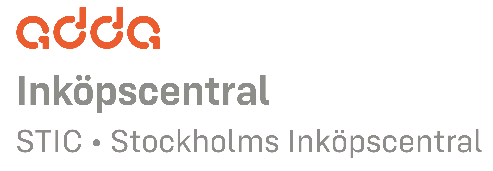 Upphandling Vägmarkeringar STIC 2024Kontraktsformulär för Anbudsområde 2. SolnaUpphandling Vägmarkeringar STIC 2024Kontraktsformulär för Anbudsområde 2. Solna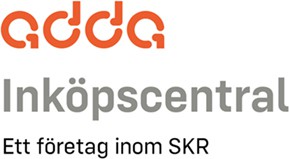 Entreprenadföreskrifter 2024-02-15